                                                                                                                      “Azərbaycan Xəzər Dəniz Gəmiçiliyi”			                       			 	Qapalı Səhmdar Cəmiyyətinin 					       			“ 01 ”  Dekabr 2016-cı il tarixli		“216” nömrəli əmri ilə təsdiq edilmişdir.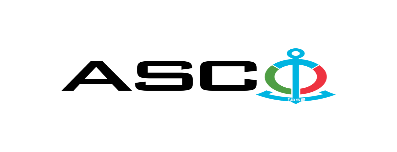 “Azərbaycan Xəzər Dəniz Gəmiçiliyi” Qapalı Səhmdar Cəmiyyətinin İlk tibbi yardım çantalarının satınalınması məqsədilə açıq müsabiqə elan edir:Müsabiqə №AM055/2023(İddiaçı iştirakçının blankında)AÇIQ MÜSABİQƏDƏ İŞTİRAK ETMƏK ÜÇÜN MÜRACİƏT MƏKTUBU___________ şəhəri                                                                         “__”_______20_-ci il___________№           							                                                                                          ASCO-nun Satınalmalar Komitəsinin Sədricənab C.Mahmudluya,Hazırkı məktubla [iddiaçı podratçının tam adı göstərilir] (nin,nun,nın) ASCO tərəfindən “__________”ın satın alınması ilə əlaqədar elan edilmiş [iddiaçı tərəfindən müsabiqənin nömrəsi daxil edilməlidir]nömrəli açıq  müsabiqədə iştirak niyyətini təsdiq edirik.Eyni zamanda [iddiaçı podratçının tam adı göstərilir] ilə münasibətdə hər hansı ləğv etmə və ya müflislik prosedurunun aparılmadığını, fəaliyyətinin dayandırılmadığını və sözügedən satınalma müsabiqəsində iştirakını qeyri-mümkün edəcək hər hansı bir halın mövcud olmadığını təsdiq edirik. Əlavə olaraq, təminat veririk ki, [iddiaçı podratçının tam adı göstərilir] ASCO-ya aidiyyəti olan şəxs deyildir.Tərəfimizdən təqdim edilən sənədlər və digər məsələlərlə bağlı yaranmış suallarınızı operativ cavablandırmaq üçün əlaqə:Əlaqələndirici şəxs: Əlaqələndirici şəxsin vəzifəsi: Telefon nömrəsi: E-mail: Qoşma: İştirak haqqının ödənilməsi haqqında bank sənədinin əsli – __ vərəq.________________________________                                   _______________________                   (səlahiyyətli şəxsin A.A.S)                                                                                                        (səlahiyyətli şəxsin imzası)_________________________________                                                                  (səlahiyyətli şəxsin vəzifəsi)                                                       MALLARIN SİYAHISI:Ödəniş şərti yalnız “fakt üzrə” qəbul edilir, avans təklif edən iştirakçıların təklifləri kənarlaşdırılacaqdır. Mallar bir dəfəyə deyil,il ərzində hissə-hissə tədarük ediləcəkdir. Qeyd edilən  sertifikatların təqdim edilməsi mütləqdir.Yerli müəssisələrin tədarük şərti yalnız DDP ilə qəbul olunur və satınalma müqaviləsi yalnız Azərbaycan manatı ilə bağlanılacaqdır, digər şərtlər qəbul olunmayacaq.İştirakçı bu sahə üzrə ən azı 2 (iki) illik işgüzar təcrübəsinin olması və “Malların Siyahısı”nda göstərilən mənşə,keyfiyyət və uyğunluq sertifikatlarını təqdim etməlidir.İştirakçı müvafiq sahə üzrə qanunvericiliklə müəyyən olunmuş lisenziyaya malik olmalıdır.    Müsabiqədə qalib elan olunan iddiaçı şirkət ilə satınalma müqaviləsi bağlanmamışdan öncə ASCO-nun Satınalmalar qaydalarına uyğun olaraq iddiaçının yoxlanılması həyata keçirilir.    Həmin şirkət bu linkə http://asco.az/sirket/satinalmalar/podratcilarin-elektron-muraciet-formasi/ keçid alıb xüsusi formanı doldurmalı və ya aşağıdakı sənədləri təqdim etməlidir:Şirkətin nizamnaməsi (bütün dəyişikliklər və əlavələrlə birlikdə)Kommersiya hüquqi şəxslərin reyestrindən çıxarışı (son 1 ay ərzində verilmiş)Təsisçi hüquqi şəxs olduqda, onun təsisçisi haqqında məlumatVÖEN ŞəhadətnaməsiAudit olunmuş mühasibat uçotu balansı və ya vergi bəyannaməsi (vergi qoyma sistemindən asılı olaraq)/vergi orqanlarından vergi borcunun olmaması haqqında arayışQanuni təmsilçinin şəxsiyyət vəsiqəsiMüəssisənin müvafiq xidmətlərin göstərilməsi/işlərin görülməsi üçün lazımi lisenziyaları (əgər varsa)Qeyd olunan sənədləri təqdim etməyən və ya yoxlamanın nəticəsinə uyğun olaraq müsbət qiymətləndirilməyən şirkətlərlə müqavilə bağlanılmır və müsabiqədən kənarlaşdırılır. Müsabiqədə iştirak etmək üçün təqdim edilməli sənədlər:Müsabiqədə iştirak haqqında müraciət (nümunə əlavə olunur);İştirak haqqının ödənilməsi barədə bank sənədi;Müsabiqə təklifi; Malgöndərənin son bir ildəki (əgər daha az müddət fəaliyyət göstərirsə, bütün fəaliyyət dövründəki) maliyyə vəziyyəti barədə bank sənədi;Azərbaycan Respublikasında vergilərə və digər icbari ödənişlərə dair yerinə yetirilməsi vaxtı keçmiş öhdəliklərin, habelə son bir il ərzində (fəaliyyətini dayandırdığı müddət nəzərə alınmadan) vergi ödəyicisinin Azərbaycan Respublikasının Vergi Məcəlləsi ilə müəyyən edilmiş vəzifələrinin yerinə yetirilməməsi hallarının mövcud olmaması barədə müvafiq vergi orqanlarından arayış.İlkin mərhələdə müsabiqədə iştirak haqqında müraciət (imzalanmış və möhürlənmiş) və iştirak haqqının ödənilməsi barədə bank sənədi (müsabiqə təklifi istisna olmaqla) ən geci    09 aprel 2024-cü il, Bakı vaxtı ilə saat 15:00-a qədər Azərbaycan, rus və ya ingilis dillərində “Azərbaycan Xəzər Dəniz Gəmiçiliyi” Qapalı Səhmdar Cəmiyyətinin ( “ASCO” və ya “Satınalan təşkilat”) yerləşdiyi ünvana və ya Əlaqələndirici Şəxsin elektron poçtuna göndərilməlidir, digər sənədlər isə müsabiqə təklifi zərfinin içərisində təqdim edilməlidir.   Satın alınması nəzərdə tutulan mal, iş və xidmətlərin siyahısı (təsviri) əlavə olunur.İştirak haqqının məbləği və Əsas Şərtlər Toplusunun əldə edilməsi:Müsabiqədə iştirak etmək istəyən iddiaçılar aşağıda qeyd olunmuş məbləğdə iştirak haqqını ASCO-nun bank hesabına ödəyib (ödəniş tapşırığında müsabiqə keçirən təşkilatın adı, müsabiqənin predmeti dəqiq göstərilməlidir), ödənişi təsdiq edən sənədi birinci bölmədə müəyyən olunmuş vaxtdan gec olmayaraq ASCO-ya təqdim etməlidir. Bu tələbləri yerinə yetirən iddiaçılar satınalma predmeti üzrə Əsas Şərtlər Toplusunu elektron və ya çap formasında əlaqələndirici şəxsdən elanın IV bölməsində göstərilən tarixədək həftənin istənilən iş günü saat 09:00-dan 17:00-a kimi ala bilərlər.İştirak haqqının məbləği (ƏDV-siz): 50 (Əlli) Azn.Iştirak haqqı manat və ya ekvivalent məbləğdə ABŞ dolları və AVRO ilə ödənilə bilər.  Hesab nömrəsi: İştirak haqqı ASCO tərəfindən müsabiqənin ləğv edilməsi halı istisna olmaqla, heç bir halda geri qaytarılmır.Müsabiqə təklifinin təminatı :Müsabiqə təklifi üçün təklifin ƏDV-siz qiymətinin azı 1 (bir) %-i həcmində bank təminatı (bank qarantiyası) tələb olunur. Bank qarantiyasının forması Əsas Şərtlər Toplusunda göstəriləcəkdir. Bank qarantiyalarının əsli müsabiqə zərfində müsabiqə təklifi ilə birlikdə təqdim edilməlidir. Əks təqdirdə Satınalan Təşkilat belə təklifi rədd etmək hüququnu özündə saxlayır. Qarantiyanı vermiş maliyyə təşkilatı Azərbaycan Respublikasında və/və ya beynəlxalq maliyyə əməliyyatlarında qəbul edilən olmalıdır. Satınalan təşkilat etibarlı hesab edilməyən bank qarantiyaları qəbul etməmək hüququnu özündə saxlayır.Satınalma müsabiqəsində iştirak etmək istəyən şəxslər digər növ təminat (akkreditiv, qiymətli kağızlar, satınalan təşkilatın müsabiqəyə dəvət sənədlərində göstərilmiş xüsusi hesabına  pul vəsaitinin köçürülməsi, depozitlər və digər maliyyə aktivləri) təqdim etmək istədikdə, təminat növünün mümkünlüyü barədə Əlaqələndirici Şəxs vasitəsilə əvvəlcədən ASCO-ya sorğu verməlidir və razılıq əldə etməlidir. Müqavilənin yerinə yetirilməsi təminatı satınalma müqaviləsinin ƏDV-siz qiymətinin 5 (beş) %-i məbləğində tələb olunur.Hazırki satınalma əməliyyatı üzrə Satınalan Təşkilat tərəfindən yalnız malların anbara təhvil verilməsindən sonra ödənişinin yerinə yetirilməsi nəzərdə tutulur, avans ödəniş nəzərdə tutulmamışdır.Müqavilənin icra müddəti: Mallara təcili təlabat yarandığından çatdırılma müddəti 10 gün ərzində nəzərdə tutulmuşdur.Müsabiqə təklifinin təqdim edilməsinin son tarixi və vaxtı:Müsabiqədə iştirak haqqında müraciəti və iştirak haqqının ödənilməsi barədə bank sənədini birinci bölmədə qeyd olunan vaxta qədər təqdim etmiş iştirakçılar, öz müsabiqə təkliflərini bağlı zərfdə (1 əsli və 1 surəti olmaqla)  16 aprel 2024-cü il, Bakı vaxtı ilə saat 17:00-a qədər ASCO-ya təqdim etməlidirlər.Göstərilən tarixdən və vaxtdan sonra təqdim olunan təklif zərfləri açılmadan geri qaytarılacaqdır..Satınalan təşkilatın ünvanı:Azərbaycan Respublikası, AZ1003, Bakı şәhәri Bakı şəhəri, Mikayıl Useynov küçəsi 2, ASCO-nun Satınalmalar Komitəsi.Əlaqələndirici şəxs:Ziya MirzəliASCO-nun Satınalmalar Departameninin mütəxəssisiTelefon nömrəsi: +99455 999 95 89 (daxili 1162)Elektron ünvan: ziya.mirzali@asco.az, tender@asco.azHüquqi məsələlər üzrə:Telefon nömrəsi: +994 12 4043700 (daxili: 1262)Elektron ünvan: tender@asco.az Müsabiqə təklif zərflərinin açılışı tarixi, vaxtı və yeri:Zərflərin açılışı  17 aprel 2024-cü il tarixdə, Bakı vaxtı ilə saat 11:00-da  online baş tutacaqdır. Müsabiqənin qalibi haqqında məlumat:Müsabiqə qalibi haqqında məlumat ASCO-nun rəsmi veb-səhifəsinin “Elanlar” bölməsində yerləşdiriləcəkdir.Müsabiqənin digər şərtləri:- İştirakçının bu sahə üzrə ən azı 2 (iki) illik işgüzar təcrübəsinin olması tələb olunur və iştirakçı “Malların Siyahısı”nda göstərilən mənşə,keyfiyyət və uyğunluq sertifikatlarını təqdim etməlidir - İştirakçı müvafiq sahə üzrə qanunvericiliklə müəyyən olunmuş lisenziyaya malik olmalıdır.№Sahənin adı / Mal-materialın adı    Area's name/ Material's nameÖlçü vahidi / Unit of measurementMiqdar / QuantitySertifikat  tələbi haqqında/Certificate requestASCO gəmiləri - 10091312ASCO gəmiləri - 10091312ASCO gəmiləri - 10091312ASCO gəmiləri - 10091312ASCO gəmiləri - 100913121Tibbi yardım çantası APP-2011 xilas edici sallar üçün SOLAS tələblərinə uyğunəd12Beynəlxalq Dəniz Təsnifat  Cəmiyyətinin sertifikatı2Tibbi yardım çantası(apteçka) "AC-2013 499/984" SOLAS tələblərinə uyğun: Albusid 10 ml N1-1 fl; Ammiak 40ml-1fl; Ampisillin 0,25 N10-3tab; Analgin 0,5 N10-1kon; Aspirin 0,5 N10-2kon; Baralqin 0,5 N10-1kon; Sarğı Bezi 10x16 steril-10 ədəd; Biseptol 120 N20-1tab; Furasilin maz25-1tub; Bor antiseptik mehlul 3% 10ml-ifla; Bromqeksin 8mq 50ml-1tab; Diklofenat N20 50ml-1tab; Kordiamin 25% 30ml-1dam; Anında soyuk kompres -1 ədət; Korvalol-fla; Levomesetin 05,5 N10-2kon; Leykoplastr 2,5x5 ədəd; Maaloks paket N15-1ədəd; Qaz bezi 2m-1 metr; Naftizin 0,1% 20 ml-1fla; No-Şpa 40mq N20-1 tab; Pamuk 100 qr -3ədəd; Parasetamol 0,2 N10-2tab; Perekis vodoroda 3% 100-2fla; Pipet N1-1 ədəd; Mendil 16x14 ster40-4ədəd; Yapışqanlı yara bandı N10-100 ədəd; Sintomisin lin 10% 25 q-1 tub; Sitramon N6-2 tab; Antiseptik məhlul 95% 100-1 fla; Streptosid maz 10% 25-1 tub; Taveqil N20-1tab; Tetrasiklin 0,1 N10-3tab; Tetrsiklin 1% 3q maz-1g/m; Valeriana ekstr N50-2tab; Validol N6-2 tab;  Vişnevskiy lin 30-1tub; Yod 10-1fla; Jqut fiksator-1 ədəd; Üçgen sarqı bezi-1ədədəd6Beynəlxalq Dəniz Təsnifat  Cəmiyyətinin sertifikatı3İlk tibbi yardım çantası avtomobil üçün:1. Travma (çıxıqlar, sınıqlar, əzilmələr), şok, yaralanmalar zamanı istifadə olunan ağrıkəsici, şoka qarşı və iltihab əleyhinə vəsaitlər: 1.1. Analgin 0,5 №10 (yaxud əvəzedici) qutu 1 1.2. Portativ hipotermik (soyuducu) paket - Konteyner ədəd 11.3. Natrium sulfasil məhlulu tubik 11.4. Aspirin qutu 12. Qanaxmanın dayandırılması, yaranın təmizlənməsiv ə sarğı üçün vəsaitlər:2.1. Özünə və qarşılıqlı yardım məqsədi ilə arterial qanaxmanı saxlaman üçün təmizlənən kompressiyalı (təzyiqli) jqut ədəd 12.2. Steril bint 10x5 ədəd 12.3. Qeyri-steril bint 10x5 ədəd 12.4. Qeyri-steril bint 5x5 ədəd 12.5. Çirkli yaraları sarımaq üçün dioksidli və ya gümüş nitratlı 8x10 sm ölçüdə  MAQ atravmatik sarğısı ədəd 12.6. Bakterisid leykoplastr 2,5x7,0 yaxud 2x5 ədəd 82.7. Kapilyar və venoz qanaxmaları saxla- ədəd 3 maq üçün 6x10 sm, 10x18 sm ölçüdə furaqinli «Koleteks QEM» steril salfetləri yaxud statin (toz halında) 1,0q dəst 32.8 Spirtdə 5 faizli yodun yaxud1 %-li brillant abısının məhlulu (zelyonka) flakon 12.9. 1x500, yaxud 2x500, yaxud 1x250 sm öçüdə leykoplastr ədəd 12.10. Qeyri-steril boruşəkilli tibbi elastik bint №1, 2, 6 hər birindən ədəd 12.11. Pambıq 50 q bağ 13. Ürək ağrılarına qarşı vəsaitlər:3.1. Nitroqliserin həbləri №40 yaxud kapsulası №20 (trinitrolonq) qutu 13.2. Validol (tabletka yaxud kapsula) qutu 14. Kliniki ölüm zamanı ürək-ağciyər reanimasiyası üçün vasitələr:4.1. Süni nəfəs vermək üçün alət - «Ağız-qurğu-ağız» ədəd 15. Bayılmaya qarşı vasitə:5.1. Ammiak məhlulu (naşatır spirti) flakon 16. Qida və sair zəhərlənmələrdə dezintoksikasiya üçün vəsaitlər:6.1. Enterodez qutu 2 yaxud aktivləşdirilmiş kömür №10 qutu 17. Stres hallarına qarşı vəsaitlər:7.1. Korvalol flakon 18. Küt uclu qayçı ədəd 19. Təlimat ədəd 110. Plastmass futlyar ədəd 1əd20Mənşə, uyğunluq və keyfiyyət sertifikatları tələb olunurASCO Baş ofis - 10091884ASCO Baş ofis - 10091884ASCO Baş ofis - 10091884ASCO Baş ofis - 10091884ASCO Baş ofis - 100918841Tibbi yardım çantası(apteçka istehsalat üçün divara bərkidən):Plaster 2.5 x 500 cm CE - 1 ədəd
Yara Bandı 1.9 x 7.2 cm CE - 20 ədəd
Yara Bandı 2.5 x 7.2 cm CE - 4 ədəd
Steril Yapışmalı Yara Pedi 9 x 5 cm CE - 1 ədəd
Steril Yapışmalı Yara Pedi 10 x 9 cm CE - 1 ədəd
Steril Yapışmalı Göz Pedi 9.5 x 6.5 cm CE - 1 ədəd
Sargı Bezi 5 x 150 cm CE - 2 ədəd
Sargı Bezi 10 x 150 cm CE - 2 ədəd
Sargı Bezi 10 x 350 cm CE - 1 ədəd
Üçbucaq Sargı Bezi 96 x 136 x 96 cm CE - 2 ədəd
Elastik Bandaj 6 x 100 cm CE - 1 ədəd
Steril Qaz Kompres 30 x 40 cm CE - 2 ədəd
Steril Qaz Kompres 30 x 80 cm CE - 1 ədəd
Hidrofil Pambıq 50 g CE - 1 ədəd
Anında Soğuk Kompres CE - 1 ədəd
Qoruma örtüyü 150 x 200 cm, gümüş renk CE - 1 ədəd
Temizleme dəsmalı, alkaqolsuz - 2 ədəd
Alkoqollu dəsmal - 2 ədəd
Monodoz  Solüsyon BİO 7 ml - 5 ədəd
Monodoz Oksijenli Su BİO 7 ml - 5 ədəd
Birdəfəlik əlcək CE - 2 ədəd
Tekstil Turnike, sıkıştırma-gevşetme anahtarlı - 1 ədəd
Suni Nəfəs Maskası - 1 ədəd
Qarmaqlı İyne - 12 ədəd
Plastik Cımbız - 1 ədəd
Əyri Bandaj Qayçısı, paslanmaz çelik 14 cm CE - 1 ədəd
Müdaxilə Örtüyü 39 x 27 sm - 1 ədəd
Tullantı paketi - 2 ədəd
İlk Yardım Kitabçası - 1 ədəd
Set Çantası -  1 ədədədəd6Mənşə, uyğunluq və keyfiyyət sertifikatları tələb olunurDND - 10088302DND - 10088302DND - 10088302DND - 10088302DND - 100883021Tibbi yardım çantası APP-2011 xilas edici sallar  üçün SOLAS tələblərinə uyğunədəd20Beynəlxalq Dəniz Təsnifat  Cəmiyyətinin sertifikatı2Tibbi yardım çantası(apteçka) "AC-2010" SOLAS tələblərinə uyğun(qayıqlar üçün):1 ədəd Plaster 2.5smx500sm CE 20 ədəd Yara bandı, su
geçirmez 1.9cmx7.2cm CE 1 adet Steril yapışmalı
yara pedi, su keçirmez 10cmx9cm CE 1 ədəd Sarğı bezi 5cmx150cm CE 1 ədəd Sarğı bezi 10sm x150sm CE 1 ədəd Üçbucaq sarğı bezi 96sm x 136sm x 96sm CE1 ədəd Elastik bandaj 6cmx100cm CE 1 ədəd Steril gaz kompres
30sm x 40sm CE 1 ədəd Steril gaz kompres
30sm x 80sm CE 5 ədəd Disk pamuk CE
1 ədəd təmizləmə dəsmalı alkoqolsuz, 1 ədəd Alkoqollu dəsmal 1 adet Monodoz solüsyon
7ml BİO1 adet Monodoz oksigenli su 7ml BİO
2 ədəd Birdəfəlik əlcək CE ,1 ədəd Tekstil turnike, klipsli 50cm,  1 ədəd Suni nəfəs maskası, 12 ədəd qarmaqlı iyne, 1 ədəd Plastik cımbız, 1 ədəd qayçı, 1 ədəd Müdahale örtüsü 39sm x 27sm , 1 ədəd İlk yardım kitabçası, 1 ədəd Set çantasıədəd70Beynəlxalq Dəniz Təsnifat Cəmiyyətinin sertifikatı3Tibbi yardım çantası(apteçka) "AC-2013 499/984" SOLAS tələblərinə uyğun: Albusid 10 ml N1-1 fl; Ammiak 40ml-1fl; Ampisillin 0,25 N10-3tab; Analgin 0,5 N10-1kon; Aspirin 0,5 N10-2kon; Baralqin 0,5 N10-1kon; Sarğı Bezi 10x16 steril-10 adəd; Biseptol 120 N20-1tab; Furasilin maz25-1tub; Bor antiseptik mehlul 3% 10ml-ifla; Bromqeksin 8mq 50ml-1tab; Diklofenat N20 50ml-1tab; Kordiamin 25% 30ml-1dam; Anında soyuq kompres -1 adət; Korvalol-fla; Levomesetin 05,5 N10-2kon; Leykoplastr 2,5x5 ədəd; Maaloks paket N15-1ədəd; Qaz bezi 2m-1 metr; Naftizin 0,1% 20 ml-1fla; No-Şpa 40mq N20-1 tab; Pamuk 100 qr -3ədəd; Parasetamol 0,2 N10-2tab; Perekis vodoroda 3% 100-2fla; Pipet N1-1 ədəd; Mendil 16x14 ster40-4ədəd; Yapışqanlı yara bandı N10-100 ədəd; Sintomisin lin 10% 25 q-1 tub; Sitramon N6-2 tab; Antiseptik mehlul 95% 100-1 fla; Streptosid maz 10% 25-1 tub; Taveqil N20-1tab; Tetrasiklin 0,1 N10-3tab; Tetrsiklin 1% 3q maz-1g/m; Valeriana ekstr N50-2tab; Validol N6-2 tab;  Vişnevskiy lin 30-1tub; Yod 10-1fla; Jqut fiksator-1 ədəd; Üçgen sarqı bezi-1ədədədəd50Beynəlxalq Dəniz Təsnifat Cəmiyyətinin sertifikatıXDND - 10091065XDND - 10091065XDND - 10091065XDND - 10091065XDND - 100910651Tibbi yardım çantası(apteçka) "AC-2013 499/984" SOLAS tələblərinə uyğun: Albusid 10 ml N1-1 fl; Ammiak 40ml-1fl; Ampisillin 0,25 N10-3tab; Analgin 0,5 N10-1kon; Aspirin 0,5 N10-2kon; Baralqin 0,5 N10-1kon; Sarqi Bezi 10x16 steril-10 adəd; Biseptol 120 N20-1tab; Furasilin maz25-1tub; Bor antiseptik mehlul 3% 10ml-ifla; Bromqeksin 8mq 50ml-1tab; Diklofenat N20 50ml-1tab; Kordiamin 25% 30ml-1dam; Anında soyuk kompres -1 adət; Korvalol-fla; Levomesetin 05,5 N10-2kon; Leykoplastr 2,5x5 ədəd; Maaloks paket N15-1ədəd; Qaz bezi 2m-1 metr; Naftizin 0,1% 20 ml-1fla; No-Şpa 40mq N20-1 tab; Pamuk 100 qr -3ədəd; Parasetamol 0,2 N10-2tab; Perekis vodoroda 3% 100-2fla; Pipet N1-1 ədəd; Mendil 16x14 ster40-4ədəd; Yapışqanlı yara bandı N10-100 ədəd; Sintomisin lin 10% 25 q-1 tub; Sitramon N6-2 tab; Antiseptik mehlul 95% 100-1 fla; Streptosid maz 10% 25-1 tub; Taveqil N20-1tab; Tetrasiklin 0,1 N10-3tab; Tetrsiklin 1% 3q maz-1g/m; Valeriana ekstr N50-2tab; Validol N6-2 tab;  Vişnevskiy lin 30-1tub; Yod 10-1fla; Jqut fiksator-1 ədəd; Üçbucaq sarğı bezi-1ədədədəd100Beynəlxalq Dəniz Təsnifat Cəmiyyətinin sertifikatı2Tibbi yardım çantası APP-2011 xilas edici sallar üçün SOLAS tələblərinə uyğunədəd40Beynəlxalq Dəniz Təsnifat  Cəmiyyətinin sertifikatıBGTZ - 10091080BGTZ - 10091080BGTZ - 10091080BGTZ - 10091080BGTZ - 100910801Tibbi yardım çantası(apteçka istehsalat üçün divara bərkidən):Plaster 2.5 x 500 cm CE - 1 ədəd
Yara Bandı 1.9 x 7.2 cm CE - 20 ədəd
Yara Bandı 2.5 x 7.2 cm CE - 4 ədəd
Steril Yapışmalı Yara Pedi 9 x 5 cm CE - 1 ədəd
Steril Yapışmalı Yara Pedi 10 x 9 cm CE - 1 ədəd
Steril Yapışmalı Göz Pedi 9.5 x 6.5 cm CE - 1 ədəd
Sargı Bezi 5 x 150 cm CE - 2 ədəd
Sargı Bezi 10 x 150 cm CE - 2 ədəd
Sargı Bezi 10 x 350 cm CE - 1 ədəd
Üçbucaq Sargı Bezi 96 x 136 x 96 cm CE - 2 ədəd
Elastik Bandaj 6 x 100 cm CE - 1 ədəd
Steril Qaz Kompres 30 x 40 cm CE - 2 ədəd
Steril Qaz Kompres 30 x 80 cm CE - 1 ədəd
Hidrofil Pambıq 50 g CE - 1 ədəd
Anında Soğuk Kompres CE - 1 ədəd
Qoruma örtüyü 150 x 200 cm, gümüş renk CE - 1 ədəd
Temizleme dəsmalı, alkaqolsuz - 2 ədəd
Alkoqollu dəsmal - 2 ədəd
Monodoz  Solüsyon BİO 7 ml - 5 ədəd
Monodoz Oksijenli Su BİO 7 ml - 5 ədəd
Birdəfəlik əlcək CE - 2 ədəd
Tekstil Turnike, sıkıştırma-gevşetme anahtarlı - 1 ədəd
Suni Nəfəs Maskası - 1 ədəd
Qarmaqlı İyne - 12 ədəd
Plastik Cımbız - 1 ədəd
Əyri Bandaj Qayçısı, paslanmaz çelik 14 cm CE - 1 ədəd
Müdaxilə Örtüyü 39 x 27 sm - 1 ədəd
Tullantı paketi - 2 ədəd
İlk Yardım Kitabçası - 1 ədəd
Set Çantası -  1 ədədədəd2Mənşə, uyğunluq və keyfiyyət  sertifikatları tələb olunur2Tibbi yardım çantası(apteçka) "AC-2013 499/984" SOLAS tələblərinə uyğun: Albusid 10 ml N1-1 fl; Ammiak 40ml-1fl; Ampisillin 0,25 N10-3tab; Analgin 0,5 N10-1kon; Aspirin 0,5 N10-2kon; Baralqin 0,5 N10-1kon; Sarqi Bezi 10x16 steril-10 adəd; Biseptol 120 N20-1tab; Furasilin maz25-1tub; Bor antiseptik mehlul 3% 10ml-ifla; Bromqeksin 8mq 50ml-1tab; Diklofenat N20 50ml-1tab; Kordiamin 25% 30ml-1dam; Anında soyuk kompres -1 adət; Korvalol-fla; Levomesetin 05,5 N10-2kon; Leykoplastr 2,5x5 ədəd; Maaloks paket N15-1ədəd; Qaz bezi 2m-1 metr; Naftizin 0,1% 20 ml-1fla; No-Şpa 40mq N20-1 tab; Pamuk 100 qr -3ədəd; Parasetamol 0,2 N10-2tab; Perekis vodoroda 3% 100-2fla; Pipet N1-1 ədəd; Mendil 16x14 ster40-4ədəd; Yapışqanlı yara bandı N10-100 ədəd; Sintomisin lin 10% 25 q-1 tub; Sitramon N6-2 tab; Antiseptik mehlul 95% 100-1 fla; Streptosid maz 10% 25-1 tub; Taveqil N20-1tab; Tetrasiklin 0,1 N10-3tab; Tetrsiklin 1% 3q maz-1g/m; Valeriana ekstr N50-2tab; Validol N6-2 tab;  Vişnevskiy lin 30-1tub; Yod 10-1fla; Jqut fiksator-1 ədəd; Üçgen sarqı bezi-1ədədədəd3Beynəlxalq Dəniz Təsnifat Cəmiyyətinin sertifikatı3Tibbi yardım çantası APP-2011 xilas edici sallar üçün SOLAS tələblərinə uyğunədəd3Beynəlxalq Dəniz Təsnifat Cəmiyyətinin sertifikatıİXİ - 10091084İXİ - 10091084İXİ - 10091084İXİ - 10091084İXİ - 100910841Tibbi yardım çantası(apteçka istehsalat üçün divara bərkidən):Plaster 2.5 x 500 cm CE - 1 ədəd
Yara Bandı 1.9 x 7.2 cm CE - 20 ədəd
Yara Bandı 2.5 x 7.2 cm CE - 4 ədəd
Steril Yapışmalı Yara Pedi 9 x 5 cm CE - 1 ədəd
Steril Yapışmalı Yara Pedi 10 x 9 cm CE - 1 ədəd
Steril Yapışmalı Göz Pedi 9.5 x 6.5 cm CE - 1 ədəd
Sarğı Bezi 5 x 150 cm CE - 2 ədəd
Sarğı Bezi 10 x 150 cm CE - 2 ədəd
Sarğı Bezi 10 x 350 cm CE - 1 ədəd
Üçbucaq Sarğı Bezi 96 x 136 x 96 cm CE - 2 ədəd
Elastik Bandaj 6 x 100 cm CE - 1 ədəd
Steril Qaz Kompres 30 x 40 cm CE - 2 ədəd
Steril Qaz Kompres 30 x 80 cm CE - 1 ədəd
Hidrofil Pambıq 50 g CE - 1 ədəd
Anında Soğuk Kompres CE - 1 ədəd
Qoruma örtüyü 150 x 200 cm, gümüş rəng CE - 1 ədəd
Temizleme dəsmalı, alkaqolsuz - 2 ədəd
Alkoqollu dəsmal - 2 ədəd
Monodoz  Solüsyon BİO 7 ml - 5 ədəd
Monodoz Oksijenli Su BİO 7 ml - 5 ədəd
Birdəfəlik əlcək CE - 2 ədəd
Tekstil Turnike, sıkıştırma-gevşetme anahtarlı - 1 ədəd
Suni Nəfəs Maskası - 1 ədəd
Qarmaqlı İyne - 12 ədəd
Plastik Cımbız - 1 ədəd
Əyri Bandaj Qayçısı, paslanmaz çelik 14 cm CE - 1 ədəd
Müdaxilə Örtüyü 39 x 27 sm - 1 ədəd
Tullantı paketi - 2 ədəd
İlk Yardım Kitabçası - 1 ədəd
Set Çantası -  1 ədədədəd15Mənşə, uyğunluq və keyfiyyət sertifikatları tələb olunur2İlk tibbi yardım çantası avtomobil üçün:1. Travma (çıxıqlar, sınıqlar, əzilmələr), şok, yaralanmalar zamanı istifadə olunan ağrıkəsici, şoka qarşı və iltihab əleyhinə vəsaitlər: 1.1. Analgin 0,5 №10 (yaxud əvəzedici) qutu 1 1.2. Portativ hipotermik (soyuducu) paket - Konteyner ədəd 11.3. Natrium sulfasil məhlulu tubik 11.4. Aspirin qutu 12. Qanaxmanın dayandırılması, yaranın təmizlənməsiv ə sarğı üçün vəsaitlər:2.1. Özünə və qarşılıqlı yardım məqsədi ilə arterial qanaxmanı saxlaman üçün təmizlənən kompressiyalı (təzyiqli) jqut ədəd 12.2. Steril bint 10x5 ədəd 12.3. Qeyri-steril bint 10x5 ədəd 12.4. Qeyri-steril bint 5x5 ədəd 12.5. Çirkli yaraları sarımaq üçün dioksidli və ya gümüş nitratlı 8x10 sm ölçüdə  MAQ atravmatik sarğısı ədəd 12.6. Bakterisid leykoplastr 2,5x7,0 yaxud 2x5 ədəd 82.7. Kapilyar və venoz qanaxmaları saxla- ədəd 3 maq üçün 6x10 sm, 10x18 sm ölçüdə furaqinli «Koleteks QEM» steril salfetləri yaxud statin (toz halında) 1,0q dəst 32.8 Spirtdə 5 faizli yodun yaxud1 %-li brillant abısının məhlulu (zelyonka) flakon 12.9. 1x500, yaxud 2x500, yaxud 1x250 sm öçüdə leykoplastr ədəd 12.10. Qeyri-steril boruşəkilli tibbi elastik bint №1, 2, 6 hər birindən ədəd 12.11. Pambıq 50 q bağ 13. Ürək ağrılarına qarşı vəsaitlər:3.1. Nitroqliserin həbləri №40 yaxud kapsulası №20 (trinitrolonq) qutu 13.2. Validol (tabletka yaxud kapsula) qutu 14. Kliniki ölüm zamanı ürək-ağciyər reanimasiyası üçün vasitələr:4.1. Süni nəfəs vermək üçün alət - «Ağız-qurğu-ağız» ədəd 15. Bayılmaya qarşı vasitə:5.1. Ammiak məhlulu (naşatır spirti) flakon 16. Qida və sair zəhərlənmələrdə dezintoksikasiya üçün vəsaitlər:6.1. Enterodez qutu 2 yaxud aktivləşdirilmiş kömür №10 qutu 17. Stres hallarına qarşı vəsaitlər:7.1. Korvalol flakon 18. Küt uclu qayçı ədəd 19. Təlimat ədəd 110. Plastmass futlyar ədəd 1ədəd50Mənşə, uyğunluq və keyfiyyət sertifikatları tələb olunur